Regler for gradueringsret under Dansk Taekwondoforbund - DTaF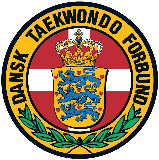 FormålFormål er at fastlægge DTaF’s regler for opnåelse af gradueringsret i DTaF.Certificering efter denne bestemmelse gælder for graduering til og med 1. kup.
Krav til ansøgerAnsøger har indløst licens til DTaFAnsøger er fyldt 21 år på ansøgningstidspunktetAnsøger er gradueret 4. dan eller højere under Kukkiwon eller ansøger er gradueret 4. dan eller højere under DTaFAnsøger har indbetalt administrativt gebyr for gradueringsret til DTaF samt indsendt ansøgningsskema
Krav til gradueringsberettigedeDen gradueringsberettigede er til enhver tid forpligtet til at overholde DTaF’s pensum og øvrige retningslinjerDen gradueringsberettigede har ansvar for at alle deltagere i gradueringen har indløst DTaF-licensAlle krav gælder både når den gradueringsberettigede afholder gradueringen eller deltager i graduering sammen med andre gradueringsberettigede
Fratagelse af gradueringsretHvis den gradueringsberettigede undlader at betale DTaF medlemslicens eller er i restance grundet manglende betaling af licens, bortfalder certificeringen som DTaF gradueringsberettiget.
Gradueringsretten kan generhverves ved at indbetale licens.Hvis den gradueringsberettigede ikke overholder krav i dette regelsæt eller andre relevante DTaF love og bestemmelser i øvrigt, kan gradueringsretten til kupgraduering under DTaF fratages midlertidigt eller permanent.Administrativt gebyr Størrelsen af det administrative gebyr for opnåelse af gradueringsret fastsættes af DTaF bestyrelse.